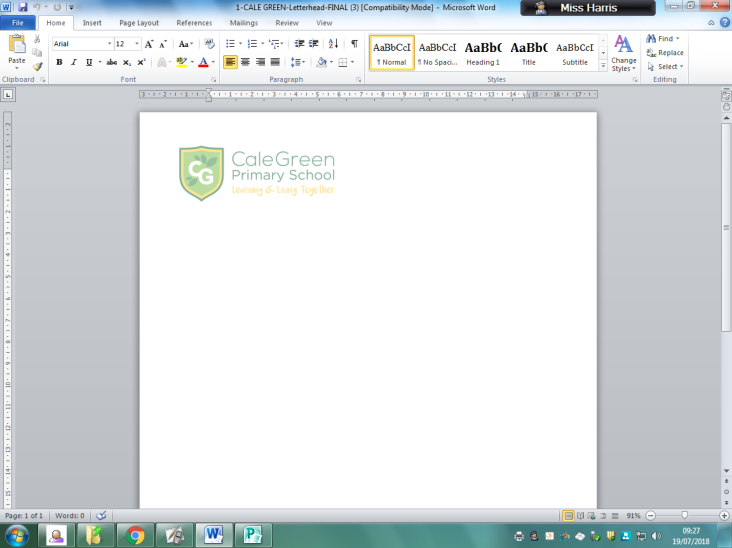 26th April 2019 Dear Parents Starting from next week, Wednesday 1st May the Year 2 children will carry out their end of Key Stage 1 formal assessments.  This is kept very low key and will be part of normal classroom activities. We try to avoid the word test and refer to these assessments as “Tricky Challenges.”In Key Stage 1 the SATs materials are used to confirm our teacher assessment only. Teacher assessment is based upon performance as a whole over a period of time. It is not just about the formal assessments that are made over the next few weeks or how a child performs on one particular day. We will make teacher assessments in Reading, Writing and Maths. The children are given the opportunity to become familiar with these assessment materials and procedures. This has been on-going over the year. Most of the tasks are just like activities they experience each week and can be based on the class theme. At times the teaching day may be organised differently to accommodate how the assessments are carried out.As a school we ensure that this is done in a calm and positive way to ensure that all children feel comfortable. All teachers endeavour to make this a stress free time and we ask that you support us with this by ensuring that your child is ready to learn every day.  Having a good nights sleep and a healthy breakfast does no harm! If you have any questions then please come and speak to myself or Ms Ingham. Many thanks for your continued support,Miss Best and Mrs Ingham